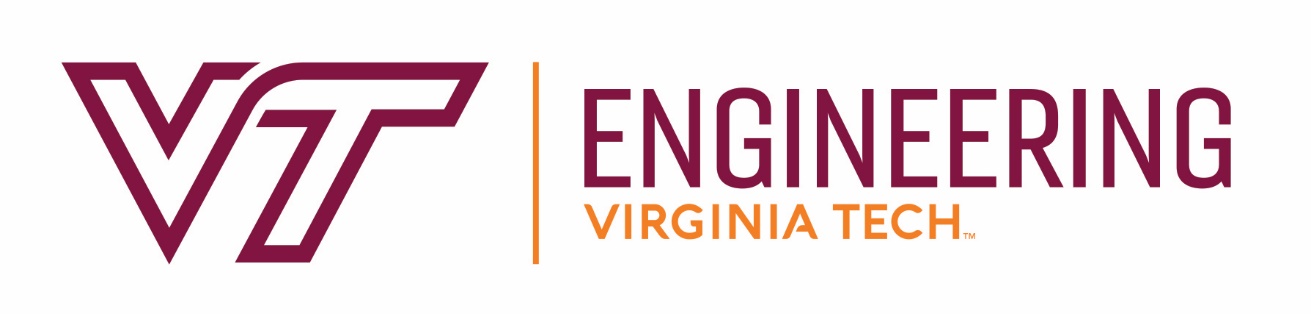 This eFAR template has description in red type that will not appear in the generated eFAR but serve to guide faculty in knowing where information originates for the eFAR.  The template is accessed via UDC (University Data Commons) which is a warehouse of many databases from the university.  Having the template here permits data to be pulled from faculty’s Elements profile as well as other databases not accessible to Elements (such as some OSP information, research expenditures, SPOT scores, etc.)Access the template throughhttps://udc.vt.eduSelect the block for “Faculty Activity”, and then in the pull-down menu on the top right for “Faculty Activity Reports”, select “Individual”.  For the “Report”, select the “CoE Annual Faculty Activity Report”.  At the bottom of this UDC webpage is a link to download the template and review the information being populated.To generate your eFAR at this same UDC location, enter the start date of January 1 of the FAR year, and end date of December 31 of the FAR year.  Click “Download Report” and a Word document will be downloaded.  The main places for Section Two that are auto-imported are:Teaching ActivityExternal proposals submitted/received/ongoingResearch ExpendituresGoogle Scholar metrics (requires your GS URL in Elements)Books/journal publications (requires your correcting these if needed in Elements)DO NOT EDIT data that is auto-imported.  If there are clarifications to be made, please do so in that section or in the narrative at the end.ANNUAL FACULTY ACTIVITY REPORT(Dates covered by the report are auto-imported from dates manually entered in UDC to generate the report, i.e. January 1, 2022 to December 31, 2022) Name: (Auto-Imported from Elements profile)Department: (Auto-Imported from Elements profile)Position: (Auto-Imported from Elements profile)SECTION ONE - PROFESSIONAL PLAN FOR CALENDAR YEAR 2023(Faculty writes Section One details into generated eFAR Word document)List major goals that you wish to accomplish in the next calendar year, including curriculum revision, research proposal submissions, papers you want to write and submit, conferences you plan to host, short courses you want to give and international programs that you plan to create or support, etc. Teaching and Advising Effectiveness GoalsResearch GoalsScholarship GoalsService GoalsOutreach/International/Diversity GoalsSECTION TWO - ACCOMPLISHMENTS FOR CALENDAR YEAR 2022Section Two information is either auto-imported from an existing university database or from faculty typing the information into the generated eFAR Word document, as indicated in each subsection below. Additional rows can be added to tables as needed in the sections where faculty type in their activity.Teaching and Advising EffectivenessChronological list of courses taught (Auto-Imported from Registrar into Elements)			* These fields are not present in Elements but are automatically imported.			** For privacy reasons, this data is not pulled if the number of respondents was 3 or less.STUDENT COMMENTS: for each course with SPOT scores, provide a summary of student comments, both positive and negative, and self-reflective conclusions drawn from them.New Courses Developed or Other Course Teaching ImprovementsGrants and Gifts for Teaching, Course Development, and/or Laboratory Innovation *  The ‘Maximum award amount’ (total) value for the grantAcademic, Career and/or Research Advising Responsibilities Undergraduate StudentsGraduate Students and/or Medical TraineesPost-Doctoral, Research Associates, Visiting Faculty, etc.Other student advising activity (student societies, clubs, career counseling, etc.) Demonstrated efforts to improve one’s teaching effectiveness Research ActivityResearch Participation For each proposal/grant, the % Credit is that entered when the proposal is submitted through OSP and reflects your contribution to the project.  A funded grant should appear in #2 or #3 below, but not both.External Research Proposals Submitted (Auto-Imported from OSP)External Research Newly Funded (Auto-Imported from OSP into Elements)* The ‘Maximum award amount’ (total) value for the grant.Note that supplement awards do not appear as newly funded if a new grant number is not created by OSP.  Include clarification below (#6).** Both of these cells sum their corresponding columns. The values in each cell must be a valid number. Any invalid number will be ignored.  			*** Calculated as the Grant amount multiplied by the user percentageExternal Ongoing Research from Previous Years (Auto-Imported from OSP into Elements)* The ‘Maximum award amount’ (total) value for the grant.  Note that supplement awards do not appear as newly funded if a new grant number is not created by OSP.  Include clarification below (#6).** Both of these cells sum their corresponding columns. The values in each cell must be a valid number. Any invalid number will be ignored.  			*** Calculated as the Grant amount multiplied by the user percentageInternal FundingCY 2022 Externally Sponsored Research Expenditures (calculated based on %credit per faculty on sponsored projects): $___________________ (Auto-Imported from UDC)Research Participation “Footnote” (if necessary, add clarification of the above) B.	Other External Support Received		(such as equipment, computing/equipment time, in-kind support; SCHEV equipment should NOT be included.)ScholarshipIf not done already, link your ORCID number to your Elements profile in order for publications, etc to be automatically accessed and added to your profile. If there are publications missing, add them manually in Elements. If you need to change the type of a given record (e.g. “nonrefereed” vs “refereed” publication), each record has its “type” just under the record’s title, with a pencil icon next to the type.  Here you can change the type if needed.Books (Enter into Elements if not imported from ORCID)Scholarly and Creative Works -> Books	Filter: User Relationship = Author ofFields pulled: APA6 Citation (autogenerated)Note that “APA6 Citation” above refers to the American Psychological Association formatting for publications, a common style for presenting this information.  (https://apastyle.apa.org/style-grammar-guidelines)Chapters of Books, Editor of Books, or Editor of Proceedings (Enter into Elements if not imported from ORCID)Scholarly and Creative Works -> Books	Filter: User Relationship = Editor ofFields pulled: APA6 Citation (autogenerated)Scholarly and Creative Works -> Book chapter	Filter: User Relationship = Author ofFields pulled: APA6 Citation (autogenerated)Professional Activities-> Editorial/CuratorialFilter: Type of publication or event = Conference proceedingsFilter: Role = Editor/CuratorFields pulled: [Name, Type of publication or event, Role, Description, Start date, End date]Refereed Journal Articles Published (Auto-Imported from Elements/ORCID for current year)Scholarly and Creative Works -> Refereed Journal Article	Filter: User Relationship = Author ofFilter: Status IN [Published, Published Online]Fields pulled: APA6 Citation (autogenerated)If you need to change the type of a given record (e.g. “nonrefereed” to “refereed” publication), each record has its “type” just under the record’s title, with a pencil icon next to the type.  Here you can change the type if needed.Conference Proceedings/PublicationsAccepted on the basis of peer review of full paper. Include conference name, location and date as well as full bibliographic information. Accepted on basis of abstract. Include conference names, location, and date. Give paper number if identified as a pamphlet paper. Give full bibliographic information and page numbers if included in proceedings. Other Papers and ReportsPublications Accepted but not yet Published Online or in PrintPublications Submitted but not yet AcceptedSoftware, Patents, and Disclosures (pre-patent)Talks, Lectures Presented by Faculty Member(Include only work not reported elsewhere in Section III.)Service Professional Service(such as service on national commissions, boards of governmental agencies, grant agency peer review panels, advisory groups to other university, professional associations, etc)Session chair or co-chair at regional, national, or international conferencesCommittee assignments, councils or commissions, journal editor, reviewer (include # reviews done for year); indicate level of activity or offices held.Service to the Department, College, University, State(such as search committees on which you participated, student recruiting, faculty mentoring, etc.)External Consulting (2022 Calendar Year)(Professional activity approved by the department and university related to an individual’s area of expertise, where that individual generally receives compensation from and is not acting as an agent of the university)Outreach/International/Diversity ActivitiesContinuing Education Programs(workshops, short courses, seminars that you led)Outreach Activities International Activities (including dual degree programs initiated/coordinated; study abroad programs led or organized – indicate number of students, dates and duration, countries visited, collaborating institution(s) and sources of funding for the program.)Diversity Activities(such as self-education, leadership, mentoring/counseling/advising, recruitment initiatives, pipeline initiatives, incorporating diversity-related scholarship in courses)Extension ActivitiesProfessional Honors or Notable Recognition(such as keynote presentations, teaching and research awards, election to Fellow, etc.)SECTION THREE – NARRATIVE REPORT(Faculty writes Section Three details into generated eFAR Word document)Please elaborate on any preceding information you want to discuss, especially as it involves interdisciplinary/cooperative activities. Discuss how your achievements compared to your goals listed for last year.Include items that you feel weren’t covered by the sections in the report such as participation in College activities to enhance the diversity, alumni events, special activities with student groups, etc.Include your own inclusion and diversity statement/philosophy. (There are many online resources for sample statements/philosophies.  VT’s Writing Center is also a great resource.)SemesterCourse SubjectCourse CodeCourse NameCredit Hours# Enrolled  (# Respond)% Responsible *SPOT Score 1E (mean, std) * **Dept Avg SPOT(College Avg SPOT) * **Course/Improvement TitleDatesDescription(to include degree level & # credit hours for courses developed)DatesSponsor/DonorNature of the GrantGrant Value *Student NameMajorAnticipated Graduation DateProject Title (if applicable)Advisory Role (major, co, etc)Student NameMajor and MS/PhD/MDAnticipated Graduation DateProject Title (if applicable)Advisory Role (major, co, etc)Researcher NamePosition TitleHome DeptProject Title (if applicable)Advisory Role (major, co, etc)Project TitleSponsorProposal $ AmountFaculty $ CreditProposalDatesRole: PI, CoPI, and% CreditCo-Investigators and % CreditTOTAL AMOUNTSTOTAL AMOUNTS$(total requested)$(credited amt)Project TitleSponsorProject $ Amount *Faculty $ Credit ***ProjectDatesRole: PI, CoPI, and% CreditCo-Investigators and % CreditTOTAL AMOUNTSTOTAL AMOUNTS$(total awarded) **$(credited amt)**Project TitleSponsorProject $ Amount *Faculty $ Credit ***ProjectDatesRole: PI, CoPI, and% CreditCo-Investigators and % CreditTOTAL AMOUNTSTOTAL AMOUNTS$(total awarded) **$(credited amt)**Project TitleFunderGrant $ AmountGrantDatesRole: PI, CoPICo-InvestigatorsStatusTOTAL AMOUNTSTOTAL AMOUNTS$(total)Project TitleFunderGrantDatesRole: PI, CoPIDescription (include $ amounts as appropriate)Total Google Scholar Citationsh-Index from Google Scholar2022 Google Scholar Citations(Auto-Imported from GS)Google Scholar URL: (Enter your Google Scholar link once into your Elements profile; to do so, edit your Elements profile from the Element main page and add the URL for your Google Scholar profile to “Web addresses and social media”. NOTE – because of restrictions by Google Scholar, new information from your Google Scholar profile may not be immediately accessible for the eFAR.  Updates are currently processed weekly, on weekends.) Google Scholar URL: (Enter your Google Scholar link once into your Elements profile; to do so, edit your Elements profile from the Element main page and add the URL for your Google Scholar profile to “Web addresses and social media”. NOTE – because of restrictions by Google Scholar, new information from your Google Scholar profile may not be immediately accessible for the eFAR.  Updates are currently processed weekly, on weekends.) Google Scholar URL: (Enter your Google Scholar link once into your Elements profile; to do so, edit your Elements profile from the Element main page and add the URL for your Google Scholar profile to “Web addresses and social media”. NOTE – because of restrictions by Google Scholar, new information from your Google Scholar profile may not be immediately accessible for the eFAR.  Updates are currently processed weekly, on weekends.) Name of Consulting ActivityDatesNo. of Days ServedDescription (Include Location, Status of Continuing/Concluded)Course/Program NameDatesDescription (including # attending)Sponsoring OrganizationName of ActivityStart/End DatesDescription (including Institutional scope)*Name of ActivityStart/End DatesDescription (including Institutional scope)*Name of ActivityStart/End DatesDescription (including Institutional scope)*Activity TitleStart/End DatesDescription